VSTUPNÍ ČÁSTNázev moduluTradiční pokrmy z masaKód modulu65-m-2/AJ02Typ vzděláváníOdborné vzděláváníTyp modulu(odborný) teoreticko–praktickýVyužitelnost vzdělávacího moduluKategorie dosaženého vzděláníE (dvouleté, EQF úroveň 2)E (tříleté, EQF úroveň 3)Skupiny oborů65 - Gastronomie, hotelnictví a turismusKomplexní úlohaObory vzdělání - poznámky65-51-E/01 Stravovací a ubytovací služby65-51-E/02 Práce ve stravováníDélka modulu (počet hodin)48Poznámka k délce moduluPlatnost modulu od30. 04. 2020Platnost modulu doVstupní předpokladyZnalost jatečních druhů masa a jejich předběžné úpravy.Znalost základních tepelných úprav pokrmů.Znalost zařízení pro tepelnou úpravu, nádobí a náčiní.Znalost práce s recepturami a technologickým postupem.JÁDRO MODULUCharakteristika moduluCílem modulu je seznámit žáky s technologií úpravy tradičních pokrmů z mas, hojně používaných v české kuchyni.Očekávané výsledky učeníŽák:Senzoricky rozlišuje jednotlivé druhy mas.Vybere tepelnou úpravu podle druhu a části masa.Zvolí správné zařízení, nádobí a náčiní k přípravě pokrmu.Popíše technologický postup pro přípravu pokrmu.Převezme a zkontroluje kvalitu i kvantitu surovin na přípravu pokrmu dle zadaného technologického postupu.Provede předběžnou úpravu surovin.Připraví pokrm dle zadání.Expeduje pokrm v náležité chuťové a estetické kvalitě.Při práci dodržuje předepsané předpisy BOZP, osobní a pracovní hygieny.Obsah vzdělávání (rozpis učiva)Rozpis učiva:Hovězí masoPříprava tradičních hovězích pečení, rolád a závitkůTradiční pokrmy připravené:z vařeného hovězího masa vcelkuz dušeného hovězího masa krájeného na plátky, kostky, nudličkyVepřové masoPříprava tradičních vepřových pečení, rolád a závitkůTradiční pokrmy připravené:z vařeného vepřového masa, pokrmy vepřových hodůz dušeného vepřového masa v celku, krájeného na plátky, kostky, nudličky, příprava rolád a závitkůz pečeného vepřového masa vcelku, krájeného na kostkyUčební činnosti žáků a strategie výukyTeoretická výuka probíhá v běžné třídě. Vyučující za pomoci výkladu, prezentací a videoukázek seznámí žáky s technologickými postupy úpravy tradičních pokrmů z mas. Jako základní pomůcky slouží PC, dataprojektor, učebnice a další odborná literatura. Po každém teoreticky absolvovaném bloku se doporučuje zařadit procvičení a zopakování učiva a ihned zařadit část praktickou týkající se příslušného bloku.Praktická část probíhá v odborné učebně (kuchyni) stravovacích služeb.Žák:Sleduje odborný výklad učitele doplněný problémovými otázkami, na které odpovídá dle svých schopností, učitel jeho odpovědi doplňuje a vysvětluje.Převezme zadání praktického úkolu.Seznámí se s technologickým postupem přípravy pokrmu.Popíše technologický postup přípravy pokrmu.Převezme a zkontroluje kvalitu i kvantitu surovin na přípravu pokrmu dle zadaného technologického postupu.Zvolí správné zařízení, nádobí a náčiní k přípravě pokrmu.Provede předběžnou úpravu surovin.Připraví pokrm dle zadání.Expeduje pokrm v náležité chuťové a estetické kvalitě.Při práci dodržuje předepsané předpisy BOZP, osobní a pracovní hygieny.Zařazení do učebního plánu, ročník2. ročníkVÝSTUPNÍ ČÁSTZpůsob ověřování dosažených výsledkůV teoretické části probíhá ověření výsledků vzdělávání formou ústní a písemnou za pomoci nestandardizovaného didaktického testu s otevřenými i uzavřenými otázkami vždy po dokončení bloku. Při hodnocení je posuzována věcná správnost odpovědi.V praktické části probíhá ověření výsledků vždy po dokončení bloku, a to pomocí ústního zkoušení technologického postupu přípravy pokrmů a praktické přípravy zadaného pokrmu včetně jeho prezentace. V praktické části zkoušky je dále sledováno plnění BOZP, osobní hygiena, příprava pokrmu, samostatnost, přístup k plnění zadaného úkolu, aktivita, organizace práce, dodržení technologického postupu, expedice a prezentace pokrmu.Kritéria hodnoceníU ústního a písemného zkoušení je posuzována správnost odpovědí.Přepočet mezi procenty správných odpovědí a známkou u teoretické části:100 – 86 % výborný85 – 71 % chvalitebný70 – 6 % dobrý55 – 40 % dostatečný39 – 0 % nedostatečnýPřepočet u praktické části (maximum dosažení 100 bodů):Organizace práce, BOZP, hygiena, samostatnost (dodržování BOZP, dodržování hygienických předpisů) – max. 20 bodůPrezentace technologického postupu (dodržení posloupnosti, správnost technologického postupu) – max. 20 bodůPříprava pokrmů (převzetí surovin, dodržení technologického postupu, organizace práce, samostatnost) – max. 40 bodůPrezentace pokrmů (expedice, úprava na talíři) – max. 20 bodůPřepočet bodů na klasifikaci:100 – 86 bodů (100–86 %) ... výborný85 – 71 bodů (85–71 %) ... chvalitebný70 – 56 bodů (70–56 %) ... dobrý55 – 40 bodů (55–40 %) ... dostatečný39 – 0 bodů (39–0 %) ... nedostatečnýZa splněný se považuje modul při dodržení následujících kritérií:žák absolvuje 90 % výuky.v teoretické části absolvuje minimálně 1x ústní zkoušení, 1x písemné zkoušení.v praktické části absolvuje praktickou zkoušku, připraví tradiční pokrm z masa, losovaný či zadaný učitelem.Doporučená literaturaČERMÁKOVÁ, Ludmila a Ivana VYBÍRALOVÁ. Kuchařské práce: technologie: učebnice pro odborná učiliště. Praha: Parta, 2002. ISBN 80-7320-016-3.ŠEBEK, Luboš. Technologie kuchařských prací pro 1.–3. ročník odborných učilišť. Praha: Septima, 2000. ISBN 80-7216-120-2.PoznámkyDoporučené rozvržení hodin:teoretické vyučování: 12 hodinpraktické vyučování: 36 hodinObsahové upřesněníOV RVP - Odborné vzdělávání ve vztahu k RVPMateriál vznikl v rámci projektu Modernizace odborného vzdělávání (MOV), který byl spolufinancován z Evropských strukturálních a investičních fondů a jehož realizaci zajišťoval Národní pedagogický institut České republiky. Autorem materiálu a všech jeho částí, není-li uvedeno jinak, je Libor Vrána. Creative Commons CC BY SA 4.0 – Uveďte původ – Zachovejte licenci 4.0 Mezinárodní.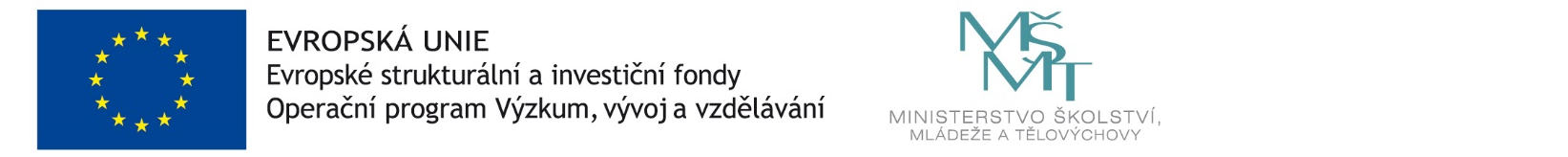 